от ___________ № _________	                                                                                       В финансово-экономический отдел                                                                         Администрации муниципального                                                                           образования                                                                        «Победенское сельское поселение»                                                                     от инспектора-экономиста отдела                                                                        благоустройства, ЖКХ и                                                                         социальных вопросов                                                                     Н.Петровой       В соответствии с требованиями Порядка разработки, реализации и оценки эффективности муниципальных программ муниципального образования «Победенское сельское поселение» направляю в Ваш адрес отчет о реализации муниципальной программы «Социальная поддержка отдельных категорий граждан Победенского сельского поселения на 2020 – 2022 годы» за 2021год.        Материалы прилагаются на 5 листахИнспектор-экономист отдела благоустройства, ЖКХ и социальных вопросов                                                                 Н.ПетроваПриложение№1 к Распоряжению Администрации муниципального образования«Победенское сельское поселение» №___от «__»_____20__г.Отчет о достигнутых значениях целевых показателей (индикаторов) муниципальной программы «Социальная поддержка отдельных категорий граждан Победенского сельского поселения на 2020-2022 годы» в 2021 годуИнспектор-экономист отдела благоустройства, ЖКХ и социальных вопросов                                                                               Н.Петрова  Приложение №2к Распоряжению Администрации муниципального образования«Победенское сельское поселение» №___от «__»_____20__г.Отчет о выполнении основных мероприятий муниципальной программы «Социальная поддержка отдельных категорий граждан Победенского сельского поселения на 2020-2022 годы» в 2021годуИнспектор-экономист отдела благоустройства, ЖКХ и социальных вопросов                                                                               Н.Петрова  Приложение №3к Распоряжению Администрации муниципального образования«Победенское сельское поселение» №___от «__»_____20__г.Отчет о расходах на реализацию муниципальной программы за счет всех источников финансирования «Социальная поддержка отдельных категорий граждан Победенского сельского поселения на 2020-2022 годы» в 2021 годуИнспектор-экономист отдела благоустройства, ЖКХ и социальных вопросов                                                                        Н.Петрова  Приложение №4к Распоряжению Администрации муниципального образования«Победенское сельское поселение» №___от «__»_____20__г.АНАЛИТИЧЕСКАЯ ЗАПИСКАо реализации муниципальной программы «Социальная поддержка отдельных категорий граждан Победенского сельского поселения на 2020-2022 годы»в 2021году         Аналитическая записка об исполнении Программы «Социальная поддержка отдельных категорий граждан Победенского сельского поселения на 2020 -2022 годы» в 2021году (далее – Отчет, Программа) подготовлена  в соответствии с  Порядком разработки, реализации и оценки эффективности муниципальных программ муниципального образования «Победенское сельское поселение», утвержденным Постановлением Администрации муниципального образования «Победенское сельское поселение» №58 от 20.07.2020года.         В 2021 году  данная программа реализовывалась местным бюджетом.В 2021 году запланировано и реализовано 25000 рублей. Денежные средства освоены в полном объеме. В рамках исполнения Плана мероприятий по данной Программе предусмотрена реализация  5 позиций,  из которых 5 выполнены. Проведены следующие мероприятия: -проведение работы с руководителями предприятий Победенского сельского поселения  по поддержке многодетных семей;-проведение регулярного обследования уровня жизни и доходов многодетных семей с целью осуществления мероприятий по оказанию необходимой социальной поддержки;-проведение мероприятий, направленных на поддержку детей из малообеспеченных и  многодетных семей, повышение уровня жизни социально уязвимых категорий граждан;-проведение мероприятий направленных на поощрение ветеранов и отдельных категорий граждан;-проведение мероприятий направленных на поддержку социально-ориентированных некомерческих организаций. Инспектор-экономист отдела благоустройства,ЖКХ и социальных вопросов                                                               Н.Петрова Российская ФедерацияРеспублика АдыгеяАдминистрациямуниципального образования«Победенское сельское поселение»385773, п. Совхозный,ул. Советская, 45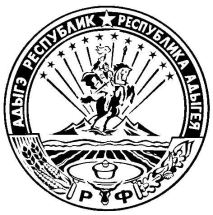 Тел./факс 2-96-06Урысые ФедерациерАдыгэ РеспубликэмМуниципальнэ образованиеу«Победенскэ къодже псэупlэм»и администрацие385773, п. Совхознэр,ур. Советскэр, 45п/пНаименование целевого показателя (индикатора)Ед. измерения Значение целевого показателя (индикатора)Значение целевого показателя (индикатора)Значение целевого показателя (индикатора)Отклонение факта от плана, %Темп роста к уровню прошлого года, %Обоснование отклонений значений целевого показателя (индикатора) на конец отчетного периодап/пНаименование целевого показателя (индикатора)Ед. измерения Факт на начало отчетного периода (за прошлый год)План на конец отчетного (текущего года)Факт на конец отчетного периодаОтклонение факта от плана, %Темп роста к уровню прошлого года, %Обоснование отклонений значений целевого показателя (индикатора) на конец отчетного периода«Социальная поддержка отдельных категорий граждан Победенского сельского поселения на 2020-2022 годы»«Социальная поддержка отдельных категорий граждан Победенского сельского поселения на 2020-2022 годы»«Социальная поддержка отдельных категорий граждан Победенского сельского поселения на 2020-2022 годы»«Социальная поддержка отдельных категорий граждан Победенского сельского поселения на 2020-2022 годы»«Социальная поддержка отдельных категорий граждан Победенского сельского поселения на 2020-2022 годы»«Социальная поддержка отдельных категорий граждан Победенского сельского поселения на 2020-2022 годы»«Социальная поддержка отдельных категорий граждан Победенского сельского поселения на 2020-2022 годы»«Социальная поддержка отдельных категорий граждан Победенского сельского поселения на 2020-2022 годы»«Социальная поддержка отдельных категорий граждан Победенского сельского поселения на 2020-2022 годы»социальная поддержка ветеранов Победенского сельского поселения к знаменательным датам, зарегистрированных и фактически проживающих на территории поселениясоциальная поддержка ветеранов Победенского сельского поселения к знаменательным датам, зарегистрированных и фактически проживающих на территории поселениясоциальная поддержка ветеранов Победенского сельского поселения к знаменательным датам, зарегистрированных и фактически проживающих на территории поселениясоциальная поддержка ветеранов Победенского сельского поселения к знаменательным датам, зарегистрированных и фактически проживающих на территории поселениясоциальная поддержка ветеранов Победенского сельского поселения к знаменательным датам, зарегистрированных и фактически проживающих на территории поселениясоциальная поддержка ветеранов Победенского сельского поселения к знаменательным датам, зарегистрированных и фактически проживающих на территории поселениясоциальная поддержка ветеранов Победенского сельского поселения к знаменательным датам, зарегистрированных и фактически проживающих на территории поселениясоциальная поддержка ветеранов Победенского сельского поселения к знаменательным датам, зарегистрированных и фактически проживающих на территории поселениясоциальная поддержка ветеранов Победенского сельского поселения к знаменательным датам, зарегистрированных и фактически проживающих на территории поселения1Проведение мероприятий направленных на поощрение ветеранов и отдельных категорий гражданТыс.руб.0550-поддержка  детей из малообеспеченных и многодетных семей , повышение уровня жизни социально-уязвимых категорий населения, адресное и рациональное использование средств местного бюджета на социальную защиту населения  Победенского  сельского поселенияподдержка  детей из малообеспеченных и многодетных семей , повышение уровня жизни социально-уязвимых категорий населения, адресное и рациональное использование средств местного бюджета на социальную защиту населения  Победенского  сельского поселенияподдержка  детей из малообеспеченных и многодетных семей , повышение уровня жизни социально-уязвимых категорий населения, адресное и рациональное использование средств местного бюджета на социальную защиту населения  Победенского  сельского поселенияподдержка  детей из малообеспеченных и многодетных семей , повышение уровня жизни социально-уязвимых категорий населения, адресное и рациональное использование средств местного бюджета на социальную защиту населения  Победенского  сельского поселенияподдержка  детей из малообеспеченных и многодетных семей , повышение уровня жизни социально-уязвимых категорий населения, адресное и рациональное использование средств местного бюджета на социальную защиту населения  Победенского  сельского поселенияподдержка  детей из малообеспеченных и многодетных семей , повышение уровня жизни социально-уязвимых категорий населения, адресное и рациональное использование средств местного бюджета на социальную защиту населения  Победенского  сельского поселенияподдержка  детей из малообеспеченных и многодетных семей , повышение уровня жизни социально-уязвимых категорий населения, адресное и рациональное использование средств местного бюджета на социальную защиту населения  Победенского  сельского поселенияподдержка  детей из малообеспеченных и многодетных семей , повышение уровня жизни социально-уязвимых категорий населения, адресное и рациональное использование средств местного бюджета на социальную защиту населения  Победенского  сельского поселенияподдержка  детей из малообеспеченных и многодетных семей , повышение уровня жизни социально-уязвимых категорий населения, адресное и рациональное использование средств местного бюджета на социальную защиту населения  Победенского  сельского поселения2Проведение работы с руководителями предприятий Победенского сельского поселения  по поддержке многодетных семейколичество мероприятий0131300-3Проведение регулярного обследования уровня жизни и доходов многодетных семей с целью осуществления мероприятий по оказанию необходимой социальной поддержкиколичество мероприятий06600-4Проведение мероприятий, направленных на поддержку детей из малообеспеченных и  многодетных семей,повышение уровня жизни социально-уязвимых категорий населения (приобретение подарков к празднику: Дни новогодней елки (25 декабря .-10.01.)Тыс.руб.02020053,75-5Проведение мероприятий напрвленных на поддержку социально-ориентированных некомерческих организацийТыс.руб00000Наименование задач (направлений), основного мероприятияОтветственный исполнитель подпрограммы, основного мероприятияСрок выполнения плановыйСрок выполнения фактическийОжидаемый непосредственный результатДостигнутый результатПроблемы, возникшие в ходе реализации мероприятияСоциальная поддержка ветеранов Победенского сельского поселения отдельных категорий граждан, зарегистрированных и фактически проживающих на территории поселенияСоциальная поддержка ветеранов Победенского сельского поселения отдельных категорий граждан, зарегистрированных и фактически проживающих на территории поселенияСоциальная поддержка ветеранов Победенского сельского поселения отдельных категорий граждан, зарегистрированных и фактически проживающих на территории поселенияСоциальная поддержка ветеранов Победенского сельского поселения отдельных категорий граждан, зарегистрированных и фактически проживающих на территории поселенияСоциальная поддержка ветеранов Победенского сельского поселения отдельных категорий граждан, зарегистрированных и фактически проживающих на территории поселенияСоциальная поддержка ветеранов Победенского сельского поселения отдельных категорий граждан, зарегистрированных и фактически проживающих на территории поселенияСоциальная поддержка ветеранов Победенского сельского поселения отдельных категорий граждан, зарегистрированных и фактически проживающих на территории поселенияПроведение мероприятий направленных на поощрение ветеранов и отдельных категорий гражданАдминистрация МО «Победенское сельское поселение»В течении 2021 годаВ течении 2021г.в течении 2021г.Мероприятие выполнено-Проведение мероприятий направленных на поддержку социально-ориентированных некомерческих организацийАдминистрация МО «Победенское сельское поселение»В течении 2021 годаВ течении 2021 годаВ течении 2020 годаМероприятие  выполнено -Поддержка  детей из малообеспеченных и многодетных семей, повышение уровня жизни социально-уязвимых категорий населения, адресное и рациональное использование средств местного бюджета на социальную защиту населения  Победенского  сельского поселенияПоддержка  детей из малообеспеченных и многодетных семей, повышение уровня жизни социально-уязвимых категорий населения, адресное и рациональное использование средств местного бюджета на социальную защиту населения  Победенского  сельского поселенияПоддержка  детей из малообеспеченных и многодетных семей, повышение уровня жизни социально-уязвимых категорий населения, адресное и рациональное использование средств местного бюджета на социальную защиту населения  Победенского  сельского поселенияПоддержка  детей из малообеспеченных и многодетных семей, повышение уровня жизни социально-уязвимых категорий населения, адресное и рациональное использование средств местного бюджета на социальную защиту населения  Победенского  сельского поселенияПоддержка  детей из малообеспеченных и многодетных семей, повышение уровня жизни социально-уязвимых категорий населения, адресное и рациональное использование средств местного бюджета на социальную защиту населения  Победенского  сельского поселенияПоддержка  детей из малообеспеченных и многодетных семей, повышение уровня жизни социально-уязвимых категорий населения, адресное и рациональное использование средств местного бюджета на социальную защиту населения  Победенского  сельского поселенияПоддержка  детей из малообеспеченных и многодетных семей, повышение уровня жизни социально-уязвимых категорий населения, адресное и рациональное использование средств местного бюджета на социальную защиту населения  Победенского  сельского поселенияПроведение работы с руководителями предприятий Победенского сельского поселения  по поддержке многодетных семейАдминистрация МО «Победенское сельское поселение»В течении 2021 годав течении 2021 годав течении 2021 годаМероприятие  выполнено -Проведение обследования уровня жизни и доходов многодетных семей с целью осуществления мероприятий по оказанию необходимой социальной поддержкиАдминистрация МО «Победенское сельское поселение»В течении 2021 годаВ течении 2021 годаВ течении 2020 годМероприятие  выполнено -Проведение мероприятий, направленных на поддержку детей из малообеспеченных и  многодетных семей, повышение уровня жизни социально-уязвимых категорий населения  (приобретение подарков к празднику): Дни новогодней елки (25 декабря .-10.01.)Администрация МО «Победенское сельское поселение»В течении 2021 годаВ течении 2021 годаВ течении 2020 годаМероприятие  выполнено -Наименование муниципальной программы, задач (направлений)Источники финансированияОценка расходов на отчетный год согласно муниципальной программе, тыс.руб.Фактические расходы на отчетную дату, тыс.руб.Отношение фактических расходов к оценке расходов, %«социальная поддержка отдельных категорий граждан Победенского сельского поселения на 2020-2022 годы»Всего по программе25,0025,00100«социальная поддержка отдельных категорий граждан Победенского сельского поселения на 2020-2022 годы»в том числе:«социальная поддержка отдельных категорий граждан Победенского сельского поселения на 2020-2022 годы»средства бюджета поселения25,0025,00100«социальная поддержка отдельных категорий граждан Победенского сельского поселения на 2020-2022 годы»средства бюджета Республики Адыгея000«социальная поддержка отдельных категорий граждан Победенского сельского поселения на 2020-2022 годы»средства Федерального бюджета000«социальная поддержка отдельных категорий граждан Победенского сельского поселения на 2020-2022 годы»внебюджетные источники000социальная поддержка ветеранов Победенского сельского поселения и отдельных категорий граждан, зарегистрированных и фактически проживающих на территории поселенияВсего по программе5,005,00100социальная поддержка ветеранов Победенского сельского поселения и отдельных категорий граждан, зарегистрированных и фактически проживающих на территории поселенияв том числе:социальная поддержка ветеранов Победенского сельского поселения и отдельных категорий граждан, зарегистрированных и фактически проживающих на территории поселениясредства бюджета поселения5,005,00100социальная поддержка ветеранов Победенского сельского поселения и отдельных категорий граждан, зарегистрированных и фактически проживающих на территории поселениясредства бюджета Республики Адыгея000социальная поддержка ветеранов Победенского сельского поселения и отдельных категорий граждан, зарегистрированных и фактически проживающих на территории поселениясредства Федерального бюджета000социальная поддержка ветеранов Победенского сельского поселения и отдельных категорий граждан, зарегистрированных и фактически проживающих на территории поселениявнебюджетные источники000поддержка  детей из малообеспеченных и многодетных семей, повышение уровня жизни социально-уязвимых категорий населения, адресное и рациональное использование средств местного бюджета на социальную защиту населения  Победенского  сельского поселенияВсего по программе20,0020,00100поддержка  детей из малообеспеченных и многодетных семей, повышение уровня жизни социально-уязвимых категорий населения, адресное и рациональное использование средств местного бюджета на социальную защиту населения  Победенского  сельского поселенияв том числе:поддержка  детей из малообеспеченных и многодетных семей, повышение уровня жизни социально-уязвимых категорий населения, адресное и рациональное использование средств местного бюджета на социальную защиту населения  Победенского  сельского поселениясредства бюджета поселения20,0020,00100поддержка  детей из малообеспеченных и многодетных семей, повышение уровня жизни социально-уязвимых категорий населения, адресное и рациональное использование средств местного бюджета на социальную защиту населения  Победенского  сельского поселениясредства бюджета Республики Адыгея000поддержка  детей из малообеспеченных и многодетных семей, повышение уровня жизни социально-уязвимых категорий населения, адресное и рациональное использование средств местного бюджета на социальную защиту населения  Победенского  сельского поселениясредства Федерального бюджета000поддержка  детей из малообеспеченных и многодетных семей, повышение уровня жизни социально-уязвимых категорий населения, адресное и рациональное использование средств местного бюджета на социальную защиту населения  Победенского  сельского поселениявнебюджетные источники000Социальная поддержка социально-ориентированных некоммерческих организацийВсего по программе000Социальная поддержка социально-ориентированных некоммерческих организацийв том числе:Социальная поддержка социально-ориентированных некоммерческих организацийсредства бюджета поселения000Социальная поддержка социально-ориентированных некоммерческих организацийсредства бюджета Республики Адыгея000Социальная поддержка социально-ориентированных некоммерческих организацийсредства Федерального бюджета000Социальная поддержка социально-ориентированных некоммерческих организацийвнебюджетные источники000